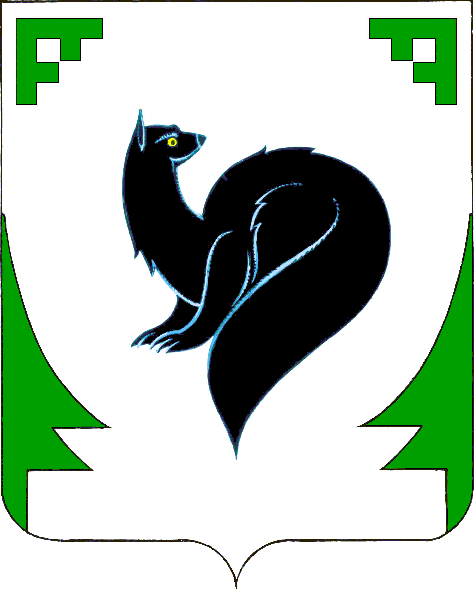 МУНИЦИПАЛЬНАЯ КОМИССИЯ ПО ДЕЛАМ НЕСОВЕРШЕННОЛЕТНИХ И ЗАЩИТЕ ИХ ПРАВ В ГОРОДЕ МЕГИОНЕПОСТАНОВЛЕНИЕот 26 декабря 2019 года        		           			                                   №94-Кгород Мегион, ул. Садовая, д.7, конференц-зал, 14.15 часов (сведения об участниках заседания указаны в протоколе заседания Комиссии)Организация деятельности служб медиации в учреждениях системы профилактики безнадзорности и правонарушений несовершеннолетних, расположенных на территории города МегионаЗаслушав и обсудив информацию Департамента образования и молодежной политики администрации города Мегиона, КОУ «Мегионская школа для обучающихся с ограниченными возможностями здоровья», БУ ПО ХМАО – Югры «Мегионский политехнический колледж», БУ ХМАО-Югры «Мегионский комплексный центр социального обслуживания населения», Комиссия установила: Департаментом образования и молодежной политики администрации города Мегиона с целью создания бесконфликтной среды и эффективному урегулированию конфликтных ситуаций в образовательных организациях утвержден приказ от 26.06.2017 №782-О, типовое положение о службе согласия и примирения в образовательной организации, типовая структура деятельности службы согласия и примирения в образовательной организации, форма плана мероприятий Службы согласия и примирения в образовательной организации на предстоящий учебный год.Во всех образовательных организациях организованы и действуют Службы согласия и примирения, утверждены планы работы данной службы, назначен состав службы. Деятельность службы согласия и примирения во 2 полугодии 2019 года: количество членов службы – 198, из нихспециалисты образовательных организаций 137 человек, волонтеры (несовершеннолетние) – 61;количество членов службы прошедших обучение, курсы повышения квалификации – 23;количество поступивших обращений – 5;количество рассмотренных обращений – 5; количество случаев завершенных примирением сторон – 5;медиаторы в образовательных организациях – 31 специалистов;проведены мероприятия направленные на снижение количества конфликтных ситуаций, формирования установок дружественного взаимоотношения – 126, охват составил – 4171 участников.Посредством использования комплексно-информационной системы «Сетевой город. Образование» среди участников образовательного процесса распространена информация о деятельности школьных служб примирения (медиации). Также информация о школьной службе примирения (медиации) размещена на сайтах образовательных организаций. На сайте департамента образования и молодежной политики создан раздел «Школьная служба медиации» (ссылка на размещение раздела: http://xn--d1aimgh.xn--p1ai/activities/edu-work/). И в разделе отдел воспитательной работы (ссылка на размещение раздела: https://doimp.admmegion.ru/activities/edu-work/section/453/?sphrase_id=6747; https://doimp.admmegion.ru/activities/edu-work/18281/;https://doimp.admmegion.ru/activities/edu-work/13242/.Департаментом образования и молодежной политики наложено взаимодействие с Федеральном государственном бюджетном образовательном учреждением высшего образования «Нижневартовский государственный университет». В 2 полугодии 2019 года в образовательных организациях членами службы пройдены следующие курсы повышения квалификации, обучение, а именно: 3 специалиста МБОУ «СОШ №3 с углубленным изучением отдельных предметов им. И.И. Рынкового» - курсы «Развитие служб примирения в ОО и на муниципальном уровне» семинар г.Томск – г.Мегион ноябрь, 2019г.;  1 специалистом службы медиации МБОУ «СОШ №4» пройдены курсы повышения квалификации г. Смоленск, ООО «Мультиурок» Удостоверение "Медиация в учреждении образования" (72 часа), февраль 2019;социальный педагог МАОУ «СОШ №9» принял участие в обучающем семинаре для представителей Управления образования и образовательных организаций «Развитие служб примирения в образовательных организациях и на муниципальном уровне», г.Томск – г. Мегион. Автономная некоммерческая организация «Ресурсный центр СОГЛАСИЕ», 01.11.2019;1 специалист МБОУ «ДС №2 «Рябинка» вебинар «Методическое и экспертно-консультационное сопровождение деятельности центров (служб) оказание психолого-педагогической диагностической и консультативной помощи родителям с детьми дошкольного возраста» (сертификат), сентябрь 2019; 1 специалист МБОУ «ДС №2 «Рябинка» - «Развитие служб примирения в образовательных организациях и на муниципальном уровне» Ресурсный центр «Согласие» 01.11.2019;2 специалиста МБДОУ «ДС №4 «Морозко» - семинар «Развитие служб примирения в образовательных организациях и на муниципальном уровне» в ЦВР «Счастливая мама», 01.11.2019;2 специалиста МБДОУ «ДС №7 «Незабудка» - семинар «Развитие служб примирения в образовательных организациях и на муниципальном уровне», г.Мегион, 01.11.2019;Тарасова Анжелика Васильевна, педагог-психолог МБДОУ «ДС №12 «Росинка» обучающий семинар «Развитие служб примирения в образовательных организациях и на муниципальном уровне», г.Томск Ресурсный центр Согласие. Проводился в г.Мегионе в «Центре восстановления и развития «Счастливая мама».В КОУ «Мегионская школа для обучающихся с ограниченными возможностями здоровья» школьная служба примирения (медиации)  функционирует с  ноября 2016 года (приказ от 02.11.2016 № 295-о ) на основании приказа Департамента образования и молодежной политики Ханты-Мансийского автономного округа – Югры от 01.11.2016 № 1615 «Об организации деятельности служб примирения (медиации) в образовательных организациях, осуществляющих образовательную деятельность на территории Ханты-Мансийского автономного округа – Югры». Служба медиации действует на основании действующего законодательства, Положения о службе примирения (медиации).   План школьной службы примирения (медиации) во втором полугодии 2019 года реализован в полном объеме, согласно утвержденному школьному плану. Проведены классные часы, групповые практические занятия с обучающимися, пополнена библиотека по медиации.Классными руководителями проведены классные часы, беседы на тему «Дружбы», «Толерантности».Психологом школы Азисовой Г.Р. проведены групповые занятия «Играем вместе» (15 человек), в ходе которых дети отрабатывали практические навыки предотвращения и выхода из конфликтных ситуаций.Для родителей выпущена памятка «Решение конфликтов» и рекомендации «Как вести себя в конфликте с ребёнком».В школе, на новый 2019-2020 год оформлен стенд, на котором размещена информация для педагогов, обучающихся и их родителей о работе школьной службы примирения (медиации). Вся информация размещена на официальном сайте школы.01.11.2019 году руководитель МО классных руководителей приняла участие в семинаре «Восстановительные технологии как инструмент воспитательной работы с подростками, находящимися в конфликте, и создание служб медиации (примирения) в ОУ» на базе «Центр восстановления и развития «Счастливая мама». 	С ноября 2019 года 3 сотрудника школы проходят обучение в Автономной некоммерческой организации дополнительного профессионального образования «Уральский институт повышения квалификации и переподготовки» по программе «Школьный медиатор. Технологии создания безопасного образовательного пространства» (с применением дистанционных образовательных технологий, 144 часа). За август – декабрь 2019 учебный год поступивших обращений от ОМВД России по г. Мегиону, МКДНиЗП г. Мегиона не зафиксировано. В Школьную службу примирения (медиации) в КОУ «Мегионская школа для обучающихся с ограниченными возможностями здоровья» 25.12.2019 г.  поступило одно обращение от родителей обучающегося для рассмотрения проблемной ситуации. Участники конфликта согласились на участие в восстановительной программе для разрешение конфликтной ситуации между обучающимися. В результате проведения примирительной встречи родители обучающихся пришли к примирению сторон.На официальном школьном сайте в 3-4 квартале 2019 года размещены памятки:- Вы можете обратиться в службу школьной медиации, если….- Школьная медиация- Работа службы школьной службы примирения (медиации) с указание дней недели и времени работы службы. За отчетный период посредством организации волонтерского движения несовершеннолетних города Мегиона с обучающимися ОУ проведены мероприятия дружественного взаимодействия:11.10.2019 г. студия праздника «Шоколад» провела командообразующий тренинг «Веревочный курс»;06.12.2019 г. агентство «Праздник» провело мероприятие «День улыбки».В БУ «Мегионский политехнический колледж» в 2017 году создана служба примирения (медиации), ее работа осуществляется на основании приказа «О создании службы примирения» № 71-0 от 04.02.2017 года (далее – СП). Свою работу СП строит в соответствии с нормативно-правовой базой, регламентирующей деятельность Службы примирения (медиации). В БУ «Мегионский политехнический колледж» разработаны, утверждены и введены в действие следующие документы:Приказ №71-О от 14.02.2017 года «О создании службы примирения (медиации)».Положение о службе примирения (медиации) и порядок работы.План мероприятий по организации работы «Службы примирения (медиации)» в БУ «Мегионский политехнический колледж» на 2019 – 2020 учебный год.Информация о результатах работы службы примирения во 2 полугодии 2019 учебного года. Размещение в средствах массовой информации публикацийРаспространение дружеских, ненасильственных (восстановительных) взаимоотношений посредством организации волонтёрского движения несовершеннолетних: среди обучающихся распространены буклеты по теме «Стратегии в конфликтной ситуации» (72 шт.), буклеты для родителей «Конфликт и стратегии поведения в конфликте (98 шт.). В рамках модуля «Наставник» были организованы и проведены группы взаимопомощи и взаимоподдержки волонтеров-медиаторов с отработкой эмоционального состояния медиаторов.С сентября по декабрь 2019 г. реализован модуль «Команда волонтеров-медиаторов», содержание деятельности которого направлено на проведение информационно-просветительских акций для обучающихся колледжа совместно с группой волонтеров-медиаторов. Волонтеры познакомились с подходами к применению медиации в управлении конфликтов, обучались приемам решения конфликтных ситуаций в среде сверстников, получили навыки проведения медиации ровесников. В ходе решения конфликтных ситуаций попробовали найти свои пути созидательного исхода ситуации.В БУ «Мегионский комплексный центр социального обслуживания населения» в соответствии с приказом учреждения от 01.03.2017 №184-о на базе отделения психолого-педагогической помощи семье и детям создана служба медиации. Утвержден состав службы медиации, разработана необходимая документация, обеспечивающая деятельность специалистов службы медиации. Специалисты отделения психологической помощи гражданам регулярно повышают уровень квалификации, занимаются самообразованием. Приняли участие в обучающем семинаре «Развитие служб примирения в образовательных организациях и на муниципальном уровне», организованном АНО РЦ «Согласие» г. Томск.Информация о службе медиации размещена на официальном сайте учреждения, систематически обновляется и актуализируется. Специалистами отделения психологической помощи гражданам проводится информирование получателей социальных услуг, родителей несовершеннолетних о деятельности службы медиации, распространяются тематические информационные буклеты и памятки. Во 2 полугодии 2019 года обращений в службу медиации не зафиксировано.Руководствуясь пунктами 1,2 статьи 14, статьи 16 Закона Ханты-Мансийского автономного округа – Югры от 12.10.2005 №74-оз «О комиссиях по делам несовершеннолетних и защите их прав в Ханты-Мансийском автономном округе – Югре и наделении органов местного самоуправления отдельными полномочиями по образованию и организации деятельности комиссий по делам несовершеннолетних и защите их прав», с целью предупреждения нарушений прав и законных интересов несовершеннолетних, а так же предупреждения безнадзорности и правонарушений несовершеннолетних КомиссияПОСТАНОВЛЯЕТ:1. Информацию департамента образования и молодежной политики администрации города Мегиона, БУ ПО ХМАО-Югры «Мегионский политехнический колледж», КОУ Ханты-Мансийского автономного округа – Югры «Мегионская школа для обучающихся с ограниченными возможностями здоровья», БУ ХМАО-Югры «Мегионский комплексный центр социального обслуживания населения» об организации деятельности служб медиации в учреждениях системы профилактики безнадзорности и правонарушений несовершеннолетних, расположенных на территории города Мегиона, принять к сведению.Срок: 26 декабря 2019 года2. Утвердить информацию департамента образования и молодежной политики администрации города Мегиона (Метринская Т.Ю.), БУ Ханты-Мансийского автономного округа-Югры «Мегионский политехнический колледж», КОУ «Мегионская школа для обучающихся с ограниченными возможностями здоровья» об исполнении «Плана мероприятий по организации работы службы примирения (медиации)» на 2019 год», согласно Приложению 1.Срок: 26 декабря 2019 года3. Департаменту образования и молодежной политики администрации города Мегиона (Метринская Т.Ю.), БУ Ханты-Мансийского автономного округа-Югры «Мегионский политехнический колледж» " (Ю.М.Стоянчук), КОУ «Мегионская школа для обучающихся с ограниченными возможностями здоровья» (Е.В. Масленников):3.1. Обеспечить функционирование служб примирения (медиации) во всех подведомственных образовательных организациях.Информацию об исполнении данного пункта, в формате «word» и «pdf», направить в муниципальную комиссию по делам несовершеннолетних и защите их прав в городе Мегионе: Срок: по итогам 2020 года – до 12 декабря 2020 года3.2. Разработать и утвердить «План мероприятий по организации работы службы примирения (медиации)» на 2020 год».Срок: до 17.01.20203.3 Обеспечить контроль за исполнением «Плана мероприятий по организации работы службы примирения (медиации)» на 2020 год».Информацию об исполнении «Плана мероприятий по организации работы службы примирения (медиации) на 2020 год», в формате «word» и «pdf», направить в муниципальную комиссию по делам несовершеннолетних и защите их прав в городе Мегионе.Срок: по итогам 2020 года – до 12 декабря 2020 года3.4. Организовать ежеквартальное размещение в средствах массовой информации публикаций по теме «Служба примирения (медиации)».Информацию о проведенной работе с указанием дат, названием опубликованного материала и вида СМИ направить, в формате «word» и «pdf», в муниципальную комиссию по делам несовершеннолетних и защите их прав в городе Мегионе.Срок: по итогам 2020 года – до 12 декабря 2020 года4. БУ ПО Ханты-Мансийского автономного округа-Югры "Мегионский политехнический колледж" (Ю.М.Стоянчук), КОУ «Мегионская школа для обучающихся с ограниченными возможностями здоровья» (Е.В. Масленников), МБОУ «СОШ №1» (А.В.Петряев), МБОУ «СОШ №2» (С.Е.Савочкина), МБОУ «СОШ №3 с углубленным изучением отдельных предметов им. И.И.Рынкового» (Э.Б.Маслов), МБОУ «СОШ №4» (О.А.Исянгулова), МАОУ №5 «Гимназия» (В.Н.Подлиповская), МБОУ «СОШ №6» (Т.А.Курушина), МАОУ «СОШ №9» (М.И.Макаров):4.1. Обеспечить распространение в образовательных учреждениях, расположенных на территории города Мегиона, дружественных, ненасильственных (восстановительных) взаимоотношений посредством организации волонтерского движения несовершеннолетних города Мегиона.4.2. Организовать обучение учеников старших классов методам и приёмам разрешения конфликтных ситуаций в среде сверстников.Информацию об исполнении пунктов 4.1 - 4.2 направить, в формате «word» и «pdf», в муниципальную комиссию по делам несовершеннолетних и защите их прав в городе Мегионе.Срок: по итогам 3-4 квартала 2019 года – до 12 декабря 2020 года5. КОУ "Мегионская школа для обучающихся с ограниченными возможностями здоровья" (Е.В.Масленников):5.1. Обеспечить распространение в образовательных учреждениях, расположенных на территории города Мегиона, дружественных, ненасильственных (восстановительных) взаимоотношений посредством организации волонтерского движения несовершеннолетних города Мегиона.Информацию об исполнении направить, в формате «word» и «pdf», в муниципальную комиссию по делам несовершеннолетних и защите их прав в городе Мегионе.Срок: по итогам 3-4 квартала 2019 года – до 12 декабря 2020 года6. БУ ХМАО-Югры «Мегионский комплексный центр социального обслуживания населения»:6.1. Обеспечить функционирование службы примирения (медиации) в учреждении.Информацию об исполнении данного пункта, в формате «word» и «pdf», направить в муниципальную комиссию по делам несовершеннолетних и защите их прав в городе Мегионе: Срок: по итогам 3-4 квартала 2019 года – до 12 декабря 2020 года6.2. Разработать и утвердить «План мероприятий по организации работы службы примирения (медиации)» на 2020 год».Срок: до 17.01.20206.3. Обеспечить контроль за исполнением «Плана мероприятий по организации работы службы примирения (медиации)» на 2020 год.»Информацию об исполнении «Плана мероприятий по организации работы службы примирения (медиации)» на 2020 год», в формате «word» и «pdf», направить в муниципальную комиссию по делам несовершеннолетних и защите их прав в городе Мегионе.Срок: по итогам 3-4 квартала 2019 года – до 12 декабря 2020 года6.4. Организовать ежеквартальное размещение в средствах массовой информации публикаций по теме «Служба примирения (медиации)».Информацию о проведенной работе с указанием дат, названием опубликованного материала и вида СМИ направить, в формате «word» и «pdf», в муниципальную комиссию по делам несовершеннолетних и защите их прав в городе Мегионе.Срок: по итогам 3-4 квартала 2019 года – до 12 декабря 2020 года Председательствующий на заседании Комиссии:Председатель Комиссии                                                                                       Д.М. МамонтовПриложение №1 к постановлению комиссии по делам несовершеннолетних и защите их прав в городе Мегионе от «26» декабря 2019 г. №94-К Информация об исполнении «Плана мероприятий по организации работы службы медиации на 2019 год»Департамента образования и молодежной политики администрации города МегионаБУ Ханты-Мансийского автономного округа-Югры «Мегионский политехнический колледж»Количество поступивших обращенийКоличество несовершеннолетних, с которыми проведена работаКоличество специалистов школьных служб медиацииКоличество функционирующих служб примиренияТематика обращений,Результаты рассмотрения3361Конфликт между обучающимися.Результат: примирение конфликтующих сторон, приглашены родители несовершеннолетних.Приняли решение провести классный час с приглашением педагога- психолога по теме: «Чем опасен стресс и как справиться со стрессом?», также в группах провести классный час на тему «Наши права-наши возможности».Выступление представителя МЦ «Форпост» Кондратьевой Е.В. о добровольческой деятельности по направлению на классном часе по теме «Здоровый образ жизни».№ДатаНазвание публикованного материалаВид СМИ113.08.2019 Все о МедиацииСайт колледжаhttp://www.megpk.ru/about/news/1416/226.08.2019 Внимание Медиация –для всех! Сайт колледжаhttp://www.megpk.ru/about/news/1422/38.09.2019 ИНФОРМАЦИЯ о деятельности службы социально-психологического сопровождения (СПС) в колледжеСайт колледжаhttp://www.megpk.ru/about/news/1456/4постоянноМедиацияТВ-экран в холле I этажаколледжа№МероприятиеКоличествоКоличествоПрофилактика и предупреждение конфликтаПрофилактика и предупреждение конфликтаПрофилактика и предупреждение конфликтаПрофилактика и предупреждение конфликта1.Работа с персоналом (обучение, тренинги, курсы повышения квалификации, совещания и т.д.);Кол-во мероприятий421.Работа с персоналом (обучение, тренинги, курсы повышения квалификации, совещания и т.д.);Кол-во педагогов4982.Проведение родительских собрания, беседы и т.д. по вопросу формирования установок дружественного взаимоотношенияКол-во мероприятий1742.Проведение родительских собрания, беседы и т.д. по вопросу формирования установок дружественного взаимоотношенияКол-во несовершеннолетних5722.Проведение родительских собрания, беседы и т.д. по вопросу формирования установок дружественного взаимоотношенияКол-во родителей36652.Проведение родительских собрания, беседы и т.д. по вопросу формирования установок дружественного взаимоотношенияКол-во педагогов3693.Организация мероприятий направленные на снижение количества конфликтных ситуаций, формирования установок дружественного взаимоотношенияКол-во мероприятий1373.Организация мероприятий направленные на снижение количества конфликтных ситуаций, формирования установок дружественного взаимоотношенияКол-во несовершеннолетних43823.Организация мероприятий направленные на снижение количества конфликтных ситуаций, формирования установок дружественного взаимоотношенияКол-во родителей12983.Организация мероприятий направленные на снижение количества конфликтных ситуаций, формирования установок дружественного взаимоотношенияКол-во педагогов2784.Размещение информации на официальном сайтеКол-во мероприятий414.Размещение информации на официальном сайтеКол-во несовершеннолетних35674.Размещение информации на официальном сайтеКол-во родителей62754.Размещение информации на официальном сайтеКол-во педагогов3455.Направление информации по информационным сетевым ресурсамКол-во мероприятий465.Направление информации по информационным сетевым ресурсамКол-во несовершеннолетних31955.Направление информации по информационным сетевым ресурсамКол-во родителей61615.Направление информации по информационным сетевым ресурсамКол-во педагогов2416.Наглядная агитация в ОО (стенды, плакаты, электронные устройства)Кол-во мероприятий256.Наглядная агитация в ОО (стенды, плакаты, электронные устройства)Кол-во несовершеннолетних37766.Наглядная агитация в ОО (стенды, плакаты, электронные устройства)Кол-во родителей52706.Наглядная агитация в ОО (стенды, плакаты, электронные устройства)Кол-во педагогов3477.Распространение печатной продукции (памятки, брошюры, флаеры и т.д.)Кол-во мероприятий357.Распространение печатной продукции (памятки, брошюры, флаеры и т.д.)Кол-во несовершеннолетних14657.Распространение печатной продукции (памятки, брошюры, флаеры и т.д.)Кол-во родителей30187.Распространение печатной продукции (памятки, брошюры, флаеры и т.д.)Кол-во педагогов2268.Обучение обучающихся старших классов методам и приёмам разрешения конфликтных ситуаций в среде сверстников (для общеобразовательных учреждений)Кол-во мероприятий198.Обучение обучающихся старших классов методам и приёмам разрешения конфликтных ситуаций в среде сверстников (для общеобразовательных учреждений)Кол-во несовершеннолетних7538.Обучение обучающихся старших классов методам и приёмам разрешения конфликтных ситуаций в среде сверстников (для общеобразовательных учреждений)Кол-во педагогов38Организация управления процессом протекания конфликтаОрганизация управления процессом протекания конфликтаОрганизация управления процессом протекания конфликтаОрганизация управления процессом протекания конфликта9.Урегулирование конфликтных ситуаций в классе (группе)Кол-во мероприятий259.Урегулирование конфликтных ситуаций в классе (группе)Кол-во несовершеннолетних809.Урегулирование конфликтных ситуаций в классе (группе)Кол-во родителей329.Урегулирование конфликтных ситуаций в классе (группе)Кол-во педагогов1710.Урегулирование конфликтных ситуаций с привлечением заинтересованных специалистов (руководитель ОО, заместитель руководителя ОО, психолог, социальный педагог)Кол-во мероприятий1610.Урегулирование конфликтных ситуаций с привлечением заинтересованных специалистов (руководитель ОО, заместитель руководителя ОО, психолог, социальный педагог)Кол-во несовершеннолетних3610.Урегулирование конфликтных ситуаций с привлечением заинтересованных специалистов (руководитель ОО, заместитель руководителя ОО, психолог, социальный педагог)Кол-во родителей2910.Урегулирование конфликтных ситуаций с привлечением заинтересованных специалистов (руководитель ОО, заместитель руководителя ОО, психолог, социальный педагог)Кол-во педагогов811.Заседание Комиссии по урегулированию споров между участниками образовательных отношенийКол-во мероприятий011.Заседание Комиссии по урегулированию споров между участниками образовательных отношенийКол-во несовершеннолетних011.Заседание Комиссии по урегулированию споров между участниками образовательных отношенийКол-во родителей011.Заседание Комиссии по урегулированию споров между участниками образовательных отношенийКол-во педагогов012.Проведения программ восстановительного разрешения конфликтов (медиации) Кол-во мероприятий112.Проведения программ восстановительного разрешения конфликтов (медиации) Кол-во несовершеннолетних212.Проведения программ восстановительного разрешения конфликтов (медиации) Кол-во родителей012.Проведения программ восстановительного разрешения конфликтов (медиации) Кол-во педагогов2№п/пМероприятиеФорма проведенияСрокРезультат исполненияIОрганизационно-методическая деятельностьОрганизационно-методическая деятельностьОрганизационно-методическая деятельностьОрганизационно-методическая деятельность1.1Участие в семинарах, вебинарах, совещаниях, направленных на повышение квалификации в сфере деятельности СП. Повышение квалификации по медиации среди классных руководителейЯнварь-февраль 2019 г., сентябрь – декабрь согласно Плану повышения квалификации сотрудников колледжа29.10.2019 года сотрудник колледжа Мичурин А.В., заместитель директора по ВР, принял участие в семинаре-совещании на тему: «Профилактика преступлений, правонарушений, антиобщественных действий среди несовершеннолетних, предупреждение жестокого обращения с детьми». Место проведения: актовый зал департамента образования и молодежной политики администрации города Мегиона.1.2Формирование электронной библиотеки по медиации и технологиям примиренияВ течение учебного годаПополняется электронная библиотека, методическая копилка1.3Информирование участников образовательного процесса (преподавателей, родителей, студентов) о задачах и работе службы примирения.В течение учебного года04.12.2019 Заседание Совета Родителей.1. О правилах поведения при пожарах, при угрозе террористического акта и других ЧС.2. О работе родительского патруля.3.Недопущение вовлечения несовершеннолетних в криминальные субкультуры.4. Медиация.19.11.2019 Совещание с классными руководителями1. Медиация2. О самовольных уходах3. Разобщение группировок правонарушений4. Профилактика вовлечения несовершеннолетних в террористическую и экстремистскую деятельностьIIРеализация восстановительных программРеализация восстановительных программРеализация восстановительных программРеализация восстановительных программ 2.1Работа с конфликтными случаями с использованием восстановительных программ медиацииПо мере необходимостиВ 3-4 квартале 2019 года проведено 3 заседания службы медиации с участием (несовершеннолетних- 3, количество родителей - 3,   количество  педагогов - 6) на котором рассмотрено 3  конфликтных случаев,  с благоприятным разрешением  конфликта.2.2Проведение программ примиренияПо мере поступления случая в работуПроведено 3 встречи.2.3Консультирование родителей (законных представителей) несовершеннолетних, специалистов, работающих с участниками реализуемых восстановительных программПо мере необходимостиПроведено консультирование3 участников (законных представителей) конфликтов.IIIПросветительская деятельностьПросветительская деятельностьПросветительская деятельностьПросветительская деятельность3.1Обновление информации о деятельности СП на сайте колледжа, в социальных сетяхежеквартальноИнформирование о работе  Службы медиации на сайте http://www.megpk.ru/about/news/1416/Среди обучающихся распространены буклеты по теме «Стратегии в конфликтной ситуации» (72 шт.)Буклеты для родителей «Конфликт и стратегии поведения в конфликте (98 шт.)IVПрофилактическая деятельностьПрофилактическая деятельностьПрофилактическая деятельностьПрофилактическая деятельность4.1Оформление информационного стенда, посвященного бесконфликтному поведениюВ течение годаОформлен информационный стенд, посвященный бесконфликтному поведениюVМежведомственное взаимодействиеМежведомственное взаимодействиеМежведомственное взаимодействиеМежведомственное взаимодействие5.1Сотрудничество с МКДН и ЗП, органами опеки и попечительства, ГМО педагогов-психологов и другими структурамиВ течение годаРегулярно осуществляется защита законных интересов несовершеннолетних